MARKHAM CHINESE BAPTIST CHURCH MISSION BOARDAPPLICATION FOR FINANCIAL SUPPORTFOR FULL-TIME THEOLOGICAL EDUCATION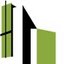 MARKHAM CHINESE BAPTIST CHURCH MISSION BOARDAPPLICATION FOR FINANCIAL SUPPORTFOR FULL-TIME THEOLOGICAL EDUCATIONMARKHAM CHINESE BAPTIST CHURCH MISSION BOARDAPPLICATION FOR FINANCIAL SUPPORTFOR FULL-TIME THEOLOGICAL EDUCATIONMARKHAM CHINESE BAPTIST CHURCH MISSION BOARDAPPLICATION FOR FINANCIAL SUPPORTFOR FULL-TIME THEOLOGICAL EDUCATIONMARKHAM CHINESE BAPTIST CHURCH MISSION BOARDAPPLICATION FOR FINANCIAL SUPPORTFOR FULL-TIME THEOLOGICAL EDUCATIONMARKHAM CHINESE BAPTIST CHURCH MISSION BOARDAPPLICATION FOR FINANCIAL SUPPORTFOR FULL-TIME THEOLOGICAL EDUCATIONMARKHAM CHINESE BAPTIST CHURCH MISSION BOARDAPPLICATION FOR FINANCIAL SUPPORTFOR FULL-TIME THEOLOGICAL EDUCATIONMARKHAM CHINESE BAPTIST CHURCH MISSION BOARDAPPLICATION FOR FINANCIAL SUPPORTFOR FULL-TIME THEOLOGICAL EDUCATIONMARKHAM CHINESE BAPTIST CHURCH MISSION BOARDAPPLICATION FOR FINANCIAL SUPPORTFOR FULL-TIME THEOLOGICAL EDUCATIONMARKHAM CHINESE BAPTIST CHURCH MISSION BOARDAPPLICATION FOR FINANCIAL SUPPORTFOR FULL-TIME THEOLOGICAL EDUCATIONMARKHAM CHINESE BAPTIST CHURCH MISSION BOARDAPPLICATION FOR FINANCIAL SUPPORTFOR FULL-TIME THEOLOGICAL EDUCATIONMARKHAM CHINESE BAPTIST CHURCH MISSION BOARDAPPLICATION FOR FINANCIAL SUPPORTFOR FULL-TIME THEOLOGICAL EDUCATIONMARKHAM CHINESE BAPTIST CHURCH MISSION BOARDAPPLICATION FOR FINANCIAL SUPPORTFOR FULL-TIME THEOLOGICAL EDUCATIONMARKHAM CHINESE BAPTIST CHURCH MISSION BOARDAPPLICATION FOR FINANCIAL SUPPORTFOR FULL-TIME THEOLOGICAL EDUCATIONMARKHAM CHINESE BAPTIST CHURCH MISSION BOARDAPPLICATION FOR FINANCIAL SUPPORTFOR FULL-TIME THEOLOGICAL EDUCATIONMARKHAM CHINESE BAPTIST CHURCH MISSION BOARDAPPLICATION FOR FINANCIAL SUPPORTFOR FULL-TIME THEOLOGICAL EDUCATIONMARKHAM CHINESE BAPTIST CHURCH MISSION BOARDAPPLICATION FOR FINANCIAL SUPPORTFOR FULL-TIME THEOLOGICAL EDUCATIONMARKHAM CHINESE BAPTIST CHURCH MISSION BOARDAPPLICATION FOR FINANCIAL SUPPORTFOR FULL-TIME THEOLOGICAL EDUCATIONMARKHAM CHINESE BAPTIST CHURCH MISSION BOARDAPPLICATION FOR FINANCIAL SUPPORTFOR FULL-TIME THEOLOGICAL EDUCATIONMARKHAM CHINESE BAPTIST CHURCH MISSION BOARDAPPLICATION FOR FINANCIAL SUPPORTFOR FULL-TIME THEOLOGICAL EDUCATIONMARKHAM CHINESE BAPTIST CHURCH MISSION BOARDAPPLICATION FOR FINANCIAL SUPPORTFOR FULL-TIME THEOLOGICAL EDUCATIONMARKHAM CHINESE BAPTIST CHURCH MISSION BOARDAPPLICATION FOR FINANCIAL SUPPORTFOR FULL-TIME THEOLOGICAL EDUCATIONMARKHAM CHINESE BAPTIST CHURCH MISSION BOARDAPPLICATION FOR FINANCIAL SUPPORTFOR FULL-TIME THEOLOGICAL EDUCATIONMARKHAM CHINESE BAPTIST CHURCH MISSION BOARDAPPLICATION FOR FINANCIAL SUPPORTFOR FULL-TIME THEOLOGICAL EDUCATIONMARKHAM CHINESE BAPTIST CHURCH MISSION BOARDAPPLICATION FOR FINANCIAL SUPPORTFOR FULL-TIME THEOLOGICAL EDUCATIONMARKHAM CHINESE BAPTIST CHURCH MISSION BOARDAPPLICATION FOR FINANCIAL SUPPORTFOR FULL-TIME THEOLOGICAL EDUCATIONMARKHAM CHINESE BAPTIST CHURCH MISSION BOARDAPPLICATION FOR FINANCIAL SUPPORTFOR FULL-TIME THEOLOGICAL EDUCATIONEligibility CriteriaEligibility CriteriaEligibility CriteriaEligibility CriteriaEligibility CriteriaEligibility CriteriaEligibility CriteriaEligibility CriteriaEligibility CriteriaEligibility CriteriaEligibility CriteriaEligibility CriteriaEligibility CriteriaEligibility CriteriaEligibility CriteriaEligibility CriteriaEligibility CriteriaEligibility CriteriaEligibility CriteriaEligibility CriteriaEligibility CriteriaEligibility CriteriaEligibility CriteriaEligibility CriteriaEligibility CriteriaEligibility CriteriaEligibility CriteriaA born again Christian, baptized, who shows evidence of a saving relationship with Jesus Christ and love for the teachings in the Bible.Demonstrated spiritual maturity and have active serving experience at home church.A member of MCBC for 2 years or more, regularly attending MCBC (or another church in the case of an out-of-town student).The student must be accepted in and pursuing a graduate level seminary degree (Master of Divinity or equivalent) program in an accredited seminary or theological college which has sound doctrinal beliefs, and endorsed by the MCBC Mission Board pastor-in-charge.Priorities will be given to students entering into pastoral ministry training and related studies.Genuine commitment and sincerity to pursue full-time Christian education in preparation for Christian ministries as a life-long career.References from 2 church leaders (including a pastor in MCBC) in his/her division or ministry.A completed application, including a testimony of calling.A certification of acknowledgement of the terms of the loan (if applicable).A born again Christian, baptized, who shows evidence of a saving relationship with Jesus Christ and love for the teachings in the Bible.Demonstrated spiritual maturity and have active serving experience at home church.A member of MCBC for 2 years or more, regularly attending MCBC (or another church in the case of an out-of-town student).The student must be accepted in and pursuing a graduate level seminary degree (Master of Divinity or equivalent) program in an accredited seminary or theological college which has sound doctrinal beliefs, and endorsed by the MCBC Mission Board pastor-in-charge.Priorities will be given to students entering into pastoral ministry training and related studies.Genuine commitment and sincerity to pursue full-time Christian education in preparation for Christian ministries as a life-long career.References from 2 church leaders (including a pastor in MCBC) in his/her division or ministry.A completed application, including a testimony of calling.A certification of acknowledgement of the terms of the loan (if applicable).A born again Christian, baptized, who shows evidence of a saving relationship with Jesus Christ and love for the teachings in the Bible.Demonstrated spiritual maturity and have active serving experience at home church.A member of MCBC for 2 years or more, regularly attending MCBC (or another church in the case of an out-of-town student).The student must be accepted in and pursuing a graduate level seminary degree (Master of Divinity or equivalent) program in an accredited seminary or theological college which has sound doctrinal beliefs, and endorsed by the MCBC Mission Board pastor-in-charge.Priorities will be given to students entering into pastoral ministry training and related studies.Genuine commitment and sincerity to pursue full-time Christian education in preparation for Christian ministries as a life-long career.References from 2 church leaders (including a pastor in MCBC) in his/her division or ministry.A completed application, including a testimony of calling.A certification of acknowledgement of the terms of the loan (if applicable).A born again Christian, baptized, who shows evidence of a saving relationship with Jesus Christ and love for the teachings in the Bible.Demonstrated spiritual maturity and have active serving experience at home church.A member of MCBC for 2 years or more, regularly attending MCBC (or another church in the case of an out-of-town student).The student must be accepted in and pursuing a graduate level seminary degree (Master of Divinity or equivalent) program in an accredited seminary or theological college which has sound doctrinal beliefs, and endorsed by the MCBC Mission Board pastor-in-charge.Priorities will be given to students entering into pastoral ministry training and related studies.Genuine commitment and sincerity to pursue full-time Christian education in preparation for Christian ministries as a life-long career.References from 2 church leaders (including a pastor in MCBC) in his/her division or ministry.A completed application, including a testimony of calling.A certification of acknowledgement of the terms of the loan (if applicable).A born again Christian, baptized, who shows evidence of a saving relationship with Jesus Christ and love for the teachings in the Bible.Demonstrated spiritual maturity and have active serving experience at home church.A member of MCBC for 2 years or more, regularly attending MCBC (or another church in the case of an out-of-town student).The student must be accepted in and pursuing a graduate level seminary degree (Master of Divinity or equivalent) program in an accredited seminary or theological college which has sound doctrinal beliefs, and endorsed by the MCBC Mission Board pastor-in-charge.Priorities will be given to students entering into pastoral ministry training and related studies.Genuine commitment and sincerity to pursue full-time Christian education in preparation for Christian ministries as a life-long career.References from 2 church leaders (including a pastor in MCBC) in his/her division or ministry.A completed application, including a testimony of calling.A certification of acknowledgement of the terms of the loan (if applicable).A born again Christian, baptized, who shows evidence of a saving relationship with Jesus Christ and love for the teachings in the Bible.Demonstrated spiritual maturity and have active serving experience at home church.A member of MCBC for 2 years or more, regularly attending MCBC (or another church in the case of an out-of-town student).The student must be accepted in and pursuing a graduate level seminary degree (Master of Divinity or equivalent) program in an accredited seminary or theological college which has sound doctrinal beliefs, and endorsed by the MCBC Mission Board pastor-in-charge.Priorities will be given to students entering into pastoral ministry training and related studies.Genuine commitment and sincerity to pursue full-time Christian education in preparation for Christian ministries as a life-long career.References from 2 church leaders (including a pastor in MCBC) in his/her division or ministry.A completed application, including a testimony of calling.A certification of acknowledgement of the terms of the loan (if applicable).A born again Christian, baptized, who shows evidence of a saving relationship with Jesus Christ and love for the teachings in the Bible.Demonstrated spiritual maturity and have active serving experience at home church.A member of MCBC for 2 years or more, regularly attending MCBC (or another church in the case of an out-of-town student).The student must be accepted in and pursuing a graduate level seminary degree (Master of Divinity or equivalent) program in an accredited seminary or theological college which has sound doctrinal beliefs, and endorsed by the MCBC Mission Board pastor-in-charge.Priorities will be given to students entering into pastoral ministry training and related studies.Genuine commitment and sincerity to pursue full-time Christian education in preparation for Christian ministries as a life-long career.References from 2 church leaders (including a pastor in MCBC) in his/her division or ministry.A completed application, including a testimony of calling.A certification of acknowledgement of the terms of the loan (if applicable).A born again Christian, baptized, who shows evidence of a saving relationship with Jesus Christ and love for the teachings in the Bible.Demonstrated spiritual maturity and have active serving experience at home church.A member of MCBC for 2 years or more, regularly attending MCBC (or another church in the case of an out-of-town student).The student must be accepted in and pursuing a graduate level seminary degree (Master of Divinity or equivalent) program in an accredited seminary or theological college which has sound doctrinal beliefs, and endorsed by the MCBC Mission Board pastor-in-charge.Priorities will be given to students entering into pastoral ministry training and related studies.Genuine commitment and sincerity to pursue full-time Christian education in preparation for Christian ministries as a life-long career.References from 2 church leaders (including a pastor in MCBC) in his/her division or ministry.A completed application, including a testimony of calling.A certification of acknowledgement of the terms of the loan (if applicable).A born again Christian, baptized, who shows evidence of a saving relationship with Jesus Christ and love for the teachings in the Bible.Demonstrated spiritual maturity and have active serving experience at home church.A member of MCBC for 2 years or more, regularly attending MCBC (or another church in the case of an out-of-town student).The student must be accepted in and pursuing a graduate level seminary degree (Master of Divinity or equivalent) program in an accredited seminary or theological college which has sound doctrinal beliefs, and endorsed by the MCBC Mission Board pastor-in-charge.Priorities will be given to students entering into pastoral ministry training and related studies.Genuine commitment and sincerity to pursue full-time Christian education in preparation for Christian ministries as a life-long career.References from 2 church leaders (including a pastor in MCBC) in his/her division or ministry.A completed application, including a testimony of calling.A certification of acknowledgement of the terms of the loan (if applicable).A born again Christian, baptized, who shows evidence of a saving relationship with Jesus Christ and love for the teachings in the Bible.Demonstrated spiritual maturity and have active serving experience at home church.A member of MCBC for 2 years or more, regularly attending MCBC (or another church in the case of an out-of-town student).The student must be accepted in and pursuing a graduate level seminary degree (Master of Divinity or equivalent) program in an accredited seminary or theological college which has sound doctrinal beliefs, and endorsed by the MCBC Mission Board pastor-in-charge.Priorities will be given to students entering into pastoral ministry training and related studies.Genuine commitment and sincerity to pursue full-time Christian education in preparation for Christian ministries as a life-long career.References from 2 church leaders (including a pastor in MCBC) in his/her division or ministry.A completed application, including a testimony of calling.A certification of acknowledgement of the terms of the loan (if applicable).A born again Christian, baptized, who shows evidence of a saving relationship with Jesus Christ and love for the teachings in the Bible.Demonstrated spiritual maturity and have active serving experience at home church.A member of MCBC for 2 years or more, regularly attending MCBC (or another church in the case of an out-of-town student).The student must be accepted in and pursuing a graduate level seminary degree (Master of Divinity or equivalent) program in an accredited seminary or theological college which has sound doctrinal beliefs, and endorsed by the MCBC Mission Board pastor-in-charge.Priorities will be given to students entering into pastoral ministry training and related studies.Genuine commitment and sincerity to pursue full-time Christian education in preparation for Christian ministries as a life-long career.References from 2 church leaders (including a pastor in MCBC) in his/her division or ministry.A completed application, including a testimony of calling.A certification of acknowledgement of the terms of the loan (if applicable).A born again Christian, baptized, who shows evidence of a saving relationship with Jesus Christ and love for the teachings in the Bible.Demonstrated spiritual maturity and have active serving experience at home church.A member of MCBC for 2 years or more, regularly attending MCBC (or another church in the case of an out-of-town student).The student must be accepted in and pursuing a graduate level seminary degree (Master of Divinity or equivalent) program in an accredited seminary or theological college which has sound doctrinal beliefs, and endorsed by the MCBC Mission Board pastor-in-charge.Priorities will be given to students entering into pastoral ministry training and related studies.Genuine commitment and sincerity to pursue full-time Christian education in preparation for Christian ministries as a life-long career.References from 2 church leaders (including a pastor in MCBC) in his/her division or ministry.A completed application, including a testimony of calling.A certification of acknowledgement of the terms of the loan (if applicable).A born again Christian, baptized, who shows evidence of a saving relationship with Jesus Christ and love for the teachings in the Bible.Demonstrated spiritual maturity and have active serving experience at home church.A member of MCBC for 2 years or more, regularly attending MCBC (or another church in the case of an out-of-town student).The student must be accepted in and pursuing a graduate level seminary degree (Master of Divinity or equivalent) program in an accredited seminary or theological college which has sound doctrinal beliefs, and endorsed by the MCBC Mission Board pastor-in-charge.Priorities will be given to students entering into pastoral ministry training and related studies.Genuine commitment and sincerity to pursue full-time Christian education in preparation for Christian ministries as a life-long career.References from 2 church leaders (including a pastor in MCBC) in his/her division or ministry.A completed application, including a testimony of calling.A certification of acknowledgement of the terms of the loan (if applicable).A born again Christian, baptized, who shows evidence of a saving relationship with Jesus Christ and love for the teachings in the Bible.Demonstrated spiritual maturity and have active serving experience at home church.A member of MCBC for 2 years or more, regularly attending MCBC (or another church in the case of an out-of-town student).The student must be accepted in and pursuing a graduate level seminary degree (Master of Divinity or equivalent) program in an accredited seminary or theological college which has sound doctrinal beliefs, and endorsed by the MCBC Mission Board pastor-in-charge.Priorities will be given to students entering into pastoral ministry training and related studies.Genuine commitment and sincerity to pursue full-time Christian education in preparation for Christian ministries as a life-long career.References from 2 church leaders (including a pastor in MCBC) in his/her division or ministry.A completed application, including a testimony of calling.A certification of acknowledgement of the terms of the loan (if applicable).A born again Christian, baptized, who shows evidence of a saving relationship with Jesus Christ and love for the teachings in the Bible.Demonstrated spiritual maturity and have active serving experience at home church.A member of MCBC for 2 years or more, regularly attending MCBC (or another church in the case of an out-of-town student).The student must be accepted in and pursuing a graduate level seminary degree (Master of Divinity or equivalent) program in an accredited seminary or theological college which has sound doctrinal beliefs, and endorsed by the MCBC Mission Board pastor-in-charge.Priorities will be given to students entering into pastoral ministry training and related studies.Genuine commitment and sincerity to pursue full-time Christian education in preparation for Christian ministries as a life-long career.References from 2 church leaders (including a pastor in MCBC) in his/her division or ministry.A completed application, including a testimony of calling.A certification of acknowledgement of the terms of the loan (if applicable).A born again Christian, baptized, who shows evidence of a saving relationship with Jesus Christ and love for the teachings in the Bible.Demonstrated spiritual maturity and have active serving experience at home church.A member of MCBC for 2 years or more, regularly attending MCBC (or another church in the case of an out-of-town student).The student must be accepted in and pursuing a graduate level seminary degree (Master of Divinity or equivalent) program in an accredited seminary or theological college which has sound doctrinal beliefs, and endorsed by the MCBC Mission Board pastor-in-charge.Priorities will be given to students entering into pastoral ministry training and related studies.Genuine commitment and sincerity to pursue full-time Christian education in preparation for Christian ministries as a life-long career.References from 2 church leaders (including a pastor in MCBC) in his/her division or ministry.A completed application, including a testimony of calling.A certification of acknowledgement of the terms of the loan (if applicable).A born again Christian, baptized, who shows evidence of a saving relationship with Jesus Christ and love for the teachings in the Bible.Demonstrated spiritual maturity and have active serving experience at home church.A member of MCBC for 2 years or more, regularly attending MCBC (or another church in the case of an out-of-town student).The student must be accepted in and pursuing a graduate level seminary degree (Master of Divinity or equivalent) program in an accredited seminary or theological college which has sound doctrinal beliefs, and endorsed by the MCBC Mission Board pastor-in-charge.Priorities will be given to students entering into pastoral ministry training and related studies.Genuine commitment and sincerity to pursue full-time Christian education in preparation for Christian ministries as a life-long career.References from 2 church leaders (including a pastor in MCBC) in his/her division or ministry.A completed application, including a testimony of calling.A certification of acknowledgement of the terms of the loan (if applicable).A born again Christian, baptized, who shows evidence of a saving relationship with Jesus Christ and love for the teachings in the Bible.Demonstrated spiritual maturity and have active serving experience at home church.A member of MCBC for 2 years or more, regularly attending MCBC (or another church in the case of an out-of-town student).The student must be accepted in and pursuing a graduate level seminary degree (Master of Divinity or equivalent) program in an accredited seminary or theological college which has sound doctrinal beliefs, and endorsed by the MCBC Mission Board pastor-in-charge.Priorities will be given to students entering into pastoral ministry training and related studies.Genuine commitment and sincerity to pursue full-time Christian education in preparation for Christian ministries as a life-long career.References from 2 church leaders (including a pastor in MCBC) in his/her division or ministry.A completed application, including a testimony of calling.A certification of acknowledgement of the terms of the loan (if applicable).A born again Christian, baptized, who shows evidence of a saving relationship with Jesus Christ and love for the teachings in the Bible.Demonstrated spiritual maturity and have active serving experience at home church.A member of MCBC for 2 years or more, regularly attending MCBC (or another church in the case of an out-of-town student).The student must be accepted in and pursuing a graduate level seminary degree (Master of Divinity or equivalent) program in an accredited seminary or theological college which has sound doctrinal beliefs, and endorsed by the MCBC Mission Board pastor-in-charge.Priorities will be given to students entering into pastoral ministry training and related studies.Genuine commitment and sincerity to pursue full-time Christian education in preparation for Christian ministries as a life-long career.References from 2 church leaders (including a pastor in MCBC) in his/her division or ministry.A completed application, including a testimony of calling.A certification of acknowledgement of the terms of the loan (if applicable).A born again Christian, baptized, who shows evidence of a saving relationship with Jesus Christ and love for the teachings in the Bible.Demonstrated spiritual maturity and have active serving experience at home church.A member of MCBC for 2 years or more, regularly attending MCBC (or another church in the case of an out-of-town student).The student must be accepted in and pursuing a graduate level seminary degree (Master of Divinity or equivalent) program in an accredited seminary or theological college which has sound doctrinal beliefs, and endorsed by the MCBC Mission Board pastor-in-charge.Priorities will be given to students entering into pastoral ministry training and related studies.Genuine commitment and sincerity to pursue full-time Christian education in preparation for Christian ministries as a life-long career.References from 2 church leaders (including a pastor in MCBC) in his/her division or ministry.A completed application, including a testimony of calling.A certification of acknowledgement of the terms of the loan (if applicable).A born again Christian, baptized, who shows evidence of a saving relationship with Jesus Christ and love for the teachings in the Bible.Demonstrated spiritual maturity and have active serving experience at home church.A member of MCBC for 2 years or more, regularly attending MCBC (or another church in the case of an out-of-town student).The student must be accepted in and pursuing a graduate level seminary degree (Master of Divinity or equivalent) program in an accredited seminary or theological college which has sound doctrinal beliefs, and endorsed by the MCBC Mission Board pastor-in-charge.Priorities will be given to students entering into pastoral ministry training and related studies.Genuine commitment and sincerity to pursue full-time Christian education in preparation for Christian ministries as a life-long career.References from 2 church leaders (including a pastor in MCBC) in his/her division or ministry.A completed application, including a testimony of calling.A certification of acknowledgement of the terms of the loan (if applicable).A born again Christian, baptized, who shows evidence of a saving relationship with Jesus Christ and love for the teachings in the Bible.Demonstrated spiritual maturity and have active serving experience at home church.A member of MCBC for 2 years or more, regularly attending MCBC (or another church in the case of an out-of-town student).The student must be accepted in and pursuing a graduate level seminary degree (Master of Divinity or equivalent) program in an accredited seminary or theological college which has sound doctrinal beliefs, and endorsed by the MCBC Mission Board pastor-in-charge.Priorities will be given to students entering into pastoral ministry training and related studies.Genuine commitment and sincerity to pursue full-time Christian education in preparation for Christian ministries as a life-long career.References from 2 church leaders (including a pastor in MCBC) in his/her division or ministry.A completed application, including a testimony of calling.A certification of acknowledgement of the terms of the loan (if applicable).A born again Christian, baptized, who shows evidence of a saving relationship with Jesus Christ and love for the teachings in the Bible.Demonstrated spiritual maturity and have active serving experience at home church.A member of MCBC for 2 years or more, regularly attending MCBC (or another church in the case of an out-of-town student).The student must be accepted in and pursuing a graduate level seminary degree (Master of Divinity or equivalent) program in an accredited seminary or theological college which has sound doctrinal beliefs, and endorsed by the MCBC Mission Board pastor-in-charge.Priorities will be given to students entering into pastoral ministry training and related studies.Genuine commitment and sincerity to pursue full-time Christian education in preparation for Christian ministries as a life-long career.References from 2 church leaders (including a pastor in MCBC) in his/her division or ministry.A completed application, including a testimony of calling.A certification of acknowledgement of the terms of the loan (if applicable).A born again Christian, baptized, who shows evidence of a saving relationship with Jesus Christ and love for the teachings in the Bible.Demonstrated spiritual maturity and have active serving experience at home church.A member of MCBC for 2 years or more, regularly attending MCBC (or another church in the case of an out-of-town student).The student must be accepted in and pursuing a graduate level seminary degree (Master of Divinity or equivalent) program in an accredited seminary or theological college which has sound doctrinal beliefs, and endorsed by the MCBC Mission Board pastor-in-charge.Priorities will be given to students entering into pastoral ministry training and related studies.Genuine commitment and sincerity to pursue full-time Christian education in preparation for Christian ministries as a life-long career.References from 2 church leaders (including a pastor in MCBC) in his/her division or ministry.A completed application, including a testimony of calling.A certification of acknowledgement of the terms of the loan (if applicable).A born again Christian, baptized, who shows evidence of a saving relationship with Jesus Christ and love for the teachings in the Bible.Demonstrated spiritual maturity and have active serving experience at home church.A member of MCBC for 2 years or more, regularly attending MCBC (or another church in the case of an out-of-town student).The student must be accepted in and pursuing a graduate level seminary degree (Master of Divinity or equivalent) program in an accredited seminary or theological college which has sound doctrinal beliefs, and endorsed by the MCBC Mission Board pastor-in-charge.Priorities will be given to students entering into pastoral ministry training and related studies.Genuine commitment and sincerity to pursue full-time Christian education in preparation for Christian ministries as a life-long career.References from 2 church leaders (including a pastor in MCBC) in his/her division or ministry.A completed application, including a testimony of calling.A certification of acknowledgement of the terms of the loan (if applicable).A born again Christian, baptized, who shows evidence of a saving relationship with Jesus Christ and love for the teachings in the Bible.Demonstrated spiritual maturity and have active serving experience at home church.A member of MCBC for 2 years or more, regularly attending MCBC (or another church in the case of an out-of-town student).The student must be accepted in and pursuing a graduate level seminary degree (Master of Divinity or equivalent) program in an accredited seminary or theological college which has sound doctrinal beliefs, and endorsed by the MCBC Mission Board pastor-in-charge.Priorities will be given to students entering into pastoral ministry training and related studies.Genuine commitment and sincerity to pursue full-time Christian education in preparation for Christian ministries as a life-long career.References from 2 church leaders (including a pastor in MCBC) in his/her division or ministry.A completed application, including a testimony of calling.A certification of acknowledgement of the terms of the loan (if applicable).A born again Christian, baptized, who shows evidence of a saving relationship with Jesus Christ and love for the teachings in the Bible.Demonstrated spiritual maturity and have active serving experience at home church.A member of MCBC for 2 years or more, regularly attending MCBC (or another church in the case of an out-of-town student).The student must be accepted in and pursuing a graduate level seminary degree (Master of Divinity or equivalent) program in an accredited seminary or theological college which has sound doctrinal beliefs, and endorsed by the MCBC Mission Board pastor-in-charge.Priorities will be given to students entering into pastoral ministry training and related studies.Genuine commitment and sincerity to pursue full-time Christian education in preparation for Christian ministries as a life-long career.References from 2 church leaders (including a pastor in MCBC) in his/her division or ministry.A completed application, including a testimony of calling.A certification of acknowledgement of the terms of the loan (if applicable).part I – APPLICANTpart I – APPLICANTpart I – APPLICANTpart I – APPLICANTpart I – APPLICANTpart I – APPLICANTpart I – APPLICANTpart I – APPLICANTpart I – APPLICANTpart I – APPLICANTpart I – APPLICANTpart I – APPLICANTpart I – APPLICANTpart I – APPLICANTpart I – APPLICANTpart I – APPLICANTpart I – APPLICANTpart I – APPLICANTpart I – APPLICANTpart I – APPLICANTpart I – APPLICANTpart I – APPLICANTpart I – APPLICANTpart I – APPLICANTpart I – APPLICANTpart I – APPLICANTpart I – APPLICANTName:  Name:  Name:  Name:  Name:  Name:  Name:  Name:  Name:  Name:  Name:  Name:  Name:  Name:  Name:  Name:  Age:  Age:  18-25 18-25 26-35  26-35  26-35  36-55 36-55 36-55 Over 55 Address:  Address:  Address:  Address:  Address:  Address:  Address:  Address:  Address:  Address:  Address:  Address:  Address:  Address:  Address:  Address:  Address:  Address:  Address:  Address:  Address:  Address:  Address:  Address:  Address:  Address:  Address:  Phone (Home):  Phone (Home):  Phone (Home):  Phone (Home):  Phone (Home):  (Cell):  (Cell):  (Cell):  (Cell):  (Cell):  (Cell):  (Cell):  (Cell):  (Cell):  (Cell):  (Cell):  (Cell):  E-mail:  E-mail:  E-mail:  E-mail:  E-mail:  E-mail:  E-mail:  E-mail:  E-mail:  E-mail:  Occupation (if student, year and field of study): Occupation (if student, year and field of study): Occupation (if student, year and field of study): Occupation (if student, year and field of study): Occupation (if student, year and field of study): Occupation (if student, year and field of study): Occupation (if student, year and field of study): How long have you been a Christian?  How long have you been a Christian?  How long have you been a Christian?  How long have you been a Christian?  How long have you been a Christian?  How long have you been a Christian?  How long have you been a Christian?  How long have you been a Christian?  How long have you been a Christian?  How long have you been a Christian?  How long have you been a Christian?  How long have you been a Christian?  Have you been baptized?  Yes   No Have you been baptized?  Yes   No Have you been baptized?  Yes   No Have you been baptized?  Yes   No Have you been baptized?  Yes   No Have you been baptized?  Yes   No Have you been baptized?  Yes   No Have you been baptized?  Yes   No Have you been baptized?  Yes   No Have you been baptized?  Yes   No Have you been baptized?  Yes   No Have you been baptized?  Yes   No Have you been baptized?  Yes   No When:   /  When:   /  How long have you been attending MCBC?How long have you been attending MCBC?How long have you been attending MCBC?How long have you been attending MCBC?How long have you been attending MCBC?How long have you been attending MCBC?Which MCBC congregation do you attend?  Which MCBC congregation do you attend?  Which MCBC congregation do you attend?  Which MCBC congregation do you attend?  Which MCBC congregation do you attend?  Which MCBC congregation do you attend?  Which MCBC congregation do you attend?  Which MCBC congregation do you attend?  Which MCBC congregation do you attend?  Which MCBC congregation do you attend?  Which MCBC congregation do you attend?  Which MCBC congregation do you attend?  Which MCBC congregation do you attend?  Which MCBC congregation do you attend?  Member of MCBC?Member of MCBC?Member of MCBC?Yes       No Yes       No Yes       No Yes       No Yes       No If yes, how long?  If yes, how long?  If yes, how long?  If yes, how long?  If yes, how long?  If yes, how long?  If yes, how long?  If yes, how long?  If yes, how long?  If yes, how long?  If yes, how long?  If yes, how long?  If yes, how long?  If yes, how long?  If yes, how long?  If yes, how long?  If yes, how long?  If yes, how long?  If yes, how long?  part II - EDUCATIONpart II - EDUCATIONpart II - EDUCATIONpart II - EDUCATIONpart II - EDUCATIONpart II - EDUCATIONpart II - EDUCATIONpart II - EDUCATIONpart II - EDUCATIONpart II - EDUCATIONpart II - EDUCATIONpart II - EDUCATIONpart II - EDUCATIONpart II - EDUCATIONpart II - EDUCATIONpart II - EDUCATIONpart II - EDUCATIONpart II - EDUCATIONpart II - EDUCATIONpart II - EDUCATIONpart II - EDUCATIONpart II - EDUCATIONpart II - EDUCATIONpart II - EDUCATIONpart II - EDUCATIONpart II - EDUCATIONpart II - EDUCATIONEducation Background:Education Background:Education Background:Education Background:Name of Theological Seminary attending:Name of Theological Seminary attending:Name of Theological Seminary attending:Name of Theological Seminary attending:Theological Training pursuing:Theological Training pursuing:Theological Training pursuing:Theological Training pursuing:Length of Program:Length of Program:Length of Program:Length of Program:Start Date:Start Date:Start Date:Start Date:End Date:End Date:End Date:part iII - ministrypart iII - ministrypart iII - ministrypart iII - ministrypart iII - ministrypart iII - ministrypart iII - ministrypart iII - ministrypart iII - ministrypart iII - ministrypart iII - ministrypart iII - ministrypart iII - ministrypart iII - ministrypart iII - ministrypart iII - ministrypart iII - ministrypart iII - ministrypart iII - ministrypart iII - ministrypart iII - ministrypart iII - ministrypart iII - ministrypart iII - ministrypart iII - ministrypart iII - ministrypart iII - ministrySpiritual Gifts & Talents:Spiritual Gifts & Talents:Spiritual Gifts & Talents:Spiritual Gifts & Talents:Previous & Current Service at Church:Previous & Current Service at Church:Previous & Current Service at Church:Previous & Current Service at Church:Other Ministry Experience:Other Ministry Experience:Other Ministry Experience:Other Ministry Experience:Vision & Burden:Vision & Burden:Vision & Burden:Vision & Burden:part iv - FINANCEpart iv - FINANCEpart iv - FINANCEpart iv - FINANCEpart iv - FINANCEpart iv - FINANCEpart iv - FINANCEpart iv - FINANCEpart iv - FINANCEpart iv - FINANCEpart iv - FINANCEpart iv - FINANCEpart iv - FINANCEpart iv - FINANCEpart iv - FINANCEpart iv - FINANCEpart iv - FINANCEpart iv - FINANCEpart iv - FINANCEpart iv - FINANCEpart iv - FINANCEpart iv - FINANCEpart iv - FINANCEpart iv - FINANCEpart iv - FINANCEpart iv - FINANCEpart iv - FINANCEEstimated cost of tuition per year:                                                                                                                                                                                                                   Estimated cost of tuition per year:                                                                                                                                                                                                                   Estimated cost of tuition per year:                                                                                                                                                                                                                   Estimated cost of tuition per year:                                                                                                                                                                                                                   Estimated cost of tuition per year:                                                                                                                                                                                                                   Estimated cost of tuition per year:                                                                                                                                                                                                                   Estimated cost of tuition per year:                                                                                                                                                                                                                   Estimated cost of tuition per year:                                                                                                                                                                                                                   Estimated cost of tuition per year:                                                                                                                                                                                                                   Estimated cost of tuition per year:                                                                                                                                                                                                                   Estimated cost of tuition per year:                                                                                                                                                                                                                   $$$$$$$$$$$$$$$$Do you intend to work during your studies?Do you intend to work during your studies?Do you intend to work during your studies?Do you intend to work during your studies?Do you intend to work during your studies?Do you intend to work during your studies?Do you intend to work during your studies?Do you intend to work during your studies?Do you intend to work during your studies?Do you intend to work during your studies?Do you intend to work during your studies?Yes      No Yes      No Yes      No Yes      No Yes      No Yes      No Yes      No Yes      No Yes      No Yes      No Yes      No Yes      No Yes      No Yes      No Yes      No Yes      No Scholarships / grants obtained:Scholarships / grants obtained:Scholarships / grants obtained:Scholarships / grants obtained:Scholarships / grants obtained:Scholarships / grants obtained:Scholarships / grants obtained:Scholarships / grants obtained:Scholarships / grants obtained:Scholarships / grants obtained:Scholarships / grants obtained:$$$$$$$$$$$$$$$$Amounts of tuition you are prepared to provide:Amounts of tuition you are prepared to provide:Amounts of tuition you are prepared to provide:Amounts of tuition you are prepared to provide:Amounts of tuition you are prepared to provide:Amounts of tuition you are prepared to provide:Amounts of tuition you are prepared to provide:Amounts of tuition you are prepared to provide:Amounts of tuition you are prepared to provide:Amounts of tuition you are prepared to provide:Amounts of tuition you are prepared to provide:$$$$$$$$$$$$$$$$Amounts of financial assistance requesting from MCBC:Amounts of financial assistance requesting from MCBC:Amounts of financial assistance requesting from MCBC:Amounts of financial assistance requesting from MCBC:Amounts of financial assistance requesting from MCBC:Amounts of financial assistance requesting from MCBC:Amounts of financial assistance requesting from MCBC:Amounts of financial assistance requesting from MCBC:Amounts of financial assistance requesting from MCBC:Amounts of financial assistance requesting from MCBC:Amounts of financial assistance requesting from MCBC:$$$$$$$$$$$$$$$$Do you intend to request for other form of student loans?Do you intend to request for other form of student loans?Do you intend to request for other form of student loans?Do you intend to request for other form of student loans?Do you intend to request for other form of student loans?Do you intend to request for other form of student loans?Do you intend to request for other form of student loans?Do you intend to request for other form of student loans?Do you intend to request for other form of student loans?Do you intend to request for other form of student loans?Do you intend to request for other form of student loans?Yes      No Yes      No Yes      No Yes      No Yes      No Yes      No Yes      No Yes      No Yes      No Yes      No Yes      No Yes      No Yes      No Yes      No Yes      No Yes      No part v - referencespart v - referencespart v - referencespart v - referencespart v - referencespart v - referencespart v - referencespart v - referencespart v - referencespart v - referencespart v - referencespart v - referencespart v - referencespart v - referencespart v - referencespart v - referencespart v - referencespart v - referencespart v - referencespart v - referencespart v - referencespart v - referencespart v - referencespart v - referencespart v - referencespart v - referencespart v - referencesYou are responsible to contact your reference prior to submitting their names to Mission Board.You are responsible to contact your reference prior to submitting their names to Mission Board.You are responsible to contact your reference prior to submitting their names to Mission Board.You are responsible to contact your reference prior to submitting their names to Mission Board.You are responsible to contact your reference prior to submitting their names to Mission Board.You are responsible to contact your reference prior to submitting their names to Mission Board.You are responsible to contact your reference prior to submitting their names to Mission Board.You are responsible to contact your reference prior to submitting their names to Mission Board.You are responsible to contact your reference prior to submitting their names to Mission Board.You are responsible to contact your reference prior to submitting their names to Mission Board.You are responsible to contact your reference prior to submitting their names to Mission Board.You are responsible to contact your reference prior to submitting their names to Mission Board.You are responsible to contact your reference prior to submitting their names to Mission Board.You are responsible to contact your reference prior to submitting their names to Mission Board.You are responsible to contact your reference prior to submitting their names to Mission Board.You are responsible to contact your reference prior to submitting their names to Mission Board.You are responsible to contact your reference prior to submitting their names to Mission Board.You are responsible to contact your reference prior to submitting their names to Mission Board.You are responsible to contact your reference prior to submitting their names to Mission Board.You are responsible to contact your reference prior to submitting their names to Mission Board.You are responsible to contact your reference prior to submitting their names to Mission Board.You are responsible to contact your reference prior to submitting their names to Mission Board.You are responsible to contact your reference prior to submitting their names to Mission Board.You are responsible to contact your reference prior to submitting their names to Mission Board.You are responsible to contact your reference prior to submitting their names to Mission Board.You are responsible to contact your reference prior to submitting their names to Mission Board.You are responsible to contact your reference prior to submitting their names to Mission Board.Reference #1 (a pastor of applicant’s serving division or ministry)Reference #1 (a pastor of applicant’s serving division or ministry)Reference #1 (a pastor of applicant’s serving division or ministry)Reference #1 (a pastor of applicant’s serving division or ministry)Reference #1 (a pastor of applicant’s serving division or ministry)Reference #1 (a pastor of applicant’s serving division or ministry)Reference #1 (a pastor of applicant’s serving division or ministry)Reference #1 (a pastor of applicant’s serving division or ministry)Reference #1 (a pastor of applicant’s serving division or ministry)Reference #1 (a pastor of applicant’s serving division or ministry)Reference #1 (a pastor of applicant’s serving division or ministry)Reference #1 (a pastor of applicant’s serving division or ministry)Reference #1 (a pastor of applicant’s serving division or ministry)Reference #1 (a pastor of applicant’s serving division or ministry)Reference #1 (a pastor of applicant’s serving division or ministry)Reference #1 (a pastor of applicant’s serving division or ministry)Reference #1 (a pastor of applicant’s serving division or ministry)Reference #1 (a pastor of applicant’s serving division or ministry)Reference #1 (a pastor of applicant’s serving division or ministry)Reference #1 (a pastor of applicant’s serving division or ministry)Reference #1 (a pastor of applicant’s serving division or ministry)Reference #1 (a pastor of applicant’s serving division or ministry)Reference #1 (a pastor of applicant’s serving division or ministry)Reference #1 (a pastor of applicant’s serving division or ministry)Reference #1 (a pastor of applicant’s serving division or ministry)Reference #1 (a pastor of applicant’s serving division or ministry)Reference #1 (a pastor of applicant’s serving division or ministry)Name:Position:Position:Position:Position:Phone:  E-mail:  E-mail:  E-mail:  E-mail:  Reference #2 Reference #2 Reference #2 Reference #2 Reference #2 Reference #2 Reference #2 Reference #2 Reference #2 Reference #2 Reference #2 Reference #2 Reference #2 Reference #2 Reference #2 Reference #2 Reference #2 Reference #2 Reference #2 Reference #2 Reference #2 Reference #2 Reference #2 Reference #2 Reference #2 Reference #2 Reference #2 Name:Position:Position:Position:Position:Position:Phone:  E-mail:  E-mail:  E-mail:  E-mail:  E-mail:  part vi - Signaturepart vi - Signaturepart vi - Signaturepart vi - Signaturepart vi - Signaturepart vi - Signaturepart vi - Signaturepart vi - Signaturepart vi - Signaturepart vi - Signaturepart vi - Signaturepart vi - Signaturepart vi - Signaturepart vi - Signaturepart vi - Signaturepart vi - Signaturepart vi - Signaturepart vi - Signaturepart vi - Signaturepart vi - Signaturepart vi - Signaturepart vi - Signaturepart vi - Signaturepart vi - Signaturepart vi - Signaturepart vi - Signaturepart vi - SignatureI confirm all the information presented in the application is true.I confirm all the information presented in the application is true.I confirm all the information presented in the application is true.I confirm all the information presented in the application is true.I confirm all the information presented in the application is true.I confirm all the information presented in the application is true.I confirm all the information presented in the application is true.I confirm all the information presented in the application is true.I confirm all the information presented in the application is true.I confirm all the information presented in the application is true.I confirm all the information presented in the application is true.I confirm all the information presented in the application is true.I confirm all the information presented in the application is true.I confirm all the information presented in the application is true.I confirm all the information presented in the application is true.I confirm all the information presented in the application is true.I confirm all the information presented in the application is true.I confirm all the information presented in the application is true.I confirm all the information presented in the application is true.I confirm all the information presented in the application is true.I confirm all the information presented in the application is true.I confirm all the information presented in the application is true.I confirm all the information presented in the application is true.I confirm all the information presented in the application is true.I confirm all the information presented in the application is true.I confirm all the information presented in the application is true.I confirm all the information presented in the application is true.Signature:Signature:Date:Date:Date:Your Testimony of Calling